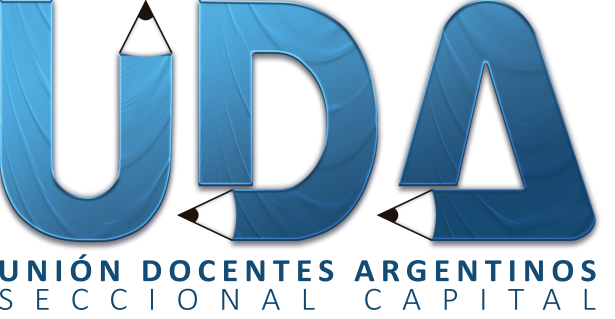 VACANTES ACUMULACIÓN MAESTRA DE SECCIÓNUDA siempre junto a vos… por una escuela pública, inclusiva y de calidadUDA Seccional Capital • Personería gremial 1477 • Pringles 50/54 • CABA • CP:1183 • 011-4981-7723/7482 4982-0657 • Desde 1954 al servicio de la educación pública • info@udacapital.orgwww.udacapital.orgD.E.1ºD.E 2ºD.E 3ºESCUELATURNOESCUELATURNOESCUELATURNOJIN A - ESC Nº 5TJIN A - ESC Nº 4MJIN A - ESC Nº 25TJIN A - ESC Nº 5TJIN D -ESC 20TJIN B - ESC Nº 9TJIN A - ESC Nº 7MJIN D -ESC 22MJIN B - ESC Nº 15MJIN A - ESC Nº 7TJIC 1MJIN B - ESC Nº 15TJIN A -ESC Nº 8TJM Nº 314,45 A 18JIN B - ESC Nº 23TJIN B - ESC Nº 14MJIN D- ESC Nº 3TJIN B - ESC Nº 14TJII Nº 1MJIN B - ESC Nº 14TJII Nº 1MJIN B - ESC Nº 14TJIC Nº3 TJIN C ESC Nº 21TJIC Nº3 TJII Nº 1MJII Nº 1MJII Nº 1TD.E.4ºD.E.5ºJII Nº 2MESCUELATURNOESCUELATURNOJII Nº 2TJIN B - ESC Nº 14TJIN A -ESC Nº 3TJIC Nº 3MJIN C -ESC Nº 13MJIN B -ESC Nº6MJIC Nº 4MJII Nº 1MJII Nº 8TJIC Nº 4MJII Nº 1TEI Nº 9MJIC Nº 4MJII Nº 4MJII Nº 10MJIC Nº 4TJII Nº 10TEI Nº 5MJII Nº 10TEI Nº 5TEI Nº 128,30 A 11,45EI Nº 1214,15 A 17,30D.E.6ºD.E.7ºD.E.8ºESCUELATURNOESCUELATURNOESCUELATURNOJIN A-ESC Nº1TURNOJIN A - ESC Nº 1MJIN A - ESC Nº 9TJIN B-ESC Nº 13MJIN A - ESC Nº 1TJIN A - ESC Nº 9TJIC 3MJIN A - ESC Nº 2TJIN B - ESC Nº 6TJIC 3TJIN A - ESC Nº 2TJIN B - ESC Nº 6TJIC 5TJIN A - ESC Nº 22TJIN C-ESC Nº 20MJII Nº 8MJIN B- ESC Nº 20TJIN C-ESC Nº 21TJII Nº 8TJIN B- ESC Nº 24TJIN E -ESC Nº 4MJM Nº 913,45 A 17JIN D-ESC Nº 23TJII Nº 2MJM Nº 913,45 A 17JIN D-ESC Nº 23TJII Nº 2TJM Nº 913,45 A 17JIN D-ESC Nº 23TJIC Nº 3TJII Nº 10TJII Nº 1MJIC Nº 3TJII Nº 10TJIC Nº 2MJIC Nº 5TJIC Nº 2TJIC Nº 5TJIC Nº 2TJIC Nº 2TJIC Nº 3TJIC Nº 4TJM Nº 514,15 A 17,30JII Nº 6TD.E.9ºD.E.10ºD.E.11ºESCUELATURNOESCUELATURNOESCUELATURNOJIN A-ESC Nº10MJIN A - ESC Nº 9MJIN A-ESC Nº 20MJIN A-ESC Nº10MJIN A - ESC Nº 20TJIN B - ESC Nº 1MJIN B-ESC Nº 15MJIN B -ESC Nº 14TJIN B - ESC Nº 1TJIN C-ESC Nº 1MJIN C-ESC Nº 16TJIN B - ESC Nº 17MJIN D-ESC Nº 14MJIN D-ESC Nº 11MJIN C-ESC Nº 8TJIN D-ESC Nº 14TJIN D-ESC Nº 11TJIN C-ESC Nº 9MJIN D-ESC Nº 19TJIN D-ESC Nº 22TJIN C-ESC Nº 13TJIN D-ESC Nº 19TJIN D-ESC Nº 23MJIC Nº 2MJII Nº 1MJIN D-ESC Nº 23TJIC Nº 2TJIC Nº 2TJII Nº 1MJII Nº 3MJIC Nº 3TJII Nº 2MJII Nº 6MJII Nº 2TJIC Nº 7TJIC Nº 3MJIC Nº 9MJIC Nº 3TJM Nº 1014,15 A 17,30JIC Nº 3TD.E.12ºD.E.13ºD.E.14ºESCUELATURNOESCUELATURNOESCUELATURNOJIN A - ESC Nº 4MJIN A-ESC Nº 14MJIN A - ESC Nº 11TJIN A - ESC Nº 19TJIN A-ESC Nº 14TJIN A - ESC Nº 13MJIN B - ESC Nº 6MJIN A-ESC Nº 19MJIN A - ESC Nº 13TJIN C-ESC 11MJIN A-ESC Nº 19MJIN B-ESC Nº 21MJIN C-ESC 17MJIN B-ESC Nº 4MJIN B-ESC Nº 23TJIN C-ESC 17TJIN C-ESC Nº 8MJII Nº 3MJII Nº 1TJIN C-ESC Nº 16MJII Nº 3MJIC Nº 2MJIN D-ESC Nº 1MJII Nº 3TJIC Nº 3MJIN D-ESC Nº 1TJII Nº 3TJIC Nº 3TJIN D-ESC Nº 6MJIN D-ESC Nº 6TJIC Nº 1TJIC Nº 1TJIC Nº 2TEI Nº 48,30 A 11,45EI Nº 414,15 A 17,30D.E.15ºD.E.16ºD.E.17ºESCUELATURNOESCUELATURNOESCUELATURNOJIN A-ESC Nº 11MJIN A-ESC 15TJIN A-ESC Nº 7TJIN A-ESC Nº 17MJIN A-ESC Nº 23TJIN A -ESC Nº 10TJIN C-ESC 3TJIN B-ESC Nº 4TJIN A -ESC Nº 21MJIN C-ESC 12TJIN B -ESC Nº 4TJIN C-ESC Nº 16TJIN C-ESC 14MJIN B -ESC Nº 16TJIN C-ESC Nº 16TJIC Nº 1MJII Nº 1MJIN D-ESC Nº 24MJII Nº 2MJII Nº 2TJIN E-ESC Nº 5TJII Nº 2MJIC Nº 4MJIC Nº 1MJII Nº 2MJII Nº 3MJII Nº 4MJII Nº 3TD.E.18ºD.E.19ºD.E.20ºESCUELATURNOESCUELATURNOESCUELATURNOJIN A-ESC Nº 17TJII Nº 1MJIN A -ESC Nº 14MJIN B - ESC Nº 22TJII Nº 1MJIN B-ESC Nº 8TJIN C - ESC Nº 15MJIC Nº 2TJIN C-ESC Nº 13MJIN D - ESC Nº 8TJIC Nº 2TJII Nº 1 MJIC Nº 2MJIC Nº 3MJII Nº 1 TJIC Nº 2TJII Nº 7 MJII Nº 1 TJIC Nº 3MJII Nº 7 MJIC Nº 2TJIC Nº 3TJII Nº 7 TJIC Nº 2TJIC Nº 3TJII Nº 7 TJII Nº 3TJIC Nº 4MJII Nº 7 TJM Nº 510,30 A 13,45JIC Nº 4TJIC Nº 8MEI Nº 815,15 A 18,30JIC Nº 8TJIC Nº 10MJIC Nº 8TJIC Nº 10TEI Nº 914,45 A 18JIC Nº 128,30 A 11,45EI Nº 914,45 A 18JIC Nº 128,30 A 11,45EI Nº 118,30 A 11,45JIC Nº 128,30 A 11,45EI Nº 11TJIC Nº 12TEI Nº 11TJIC Nº 12TEI Nº 11TJIC Nº 12TEI Nº 11TJIC Nº 12TJII Nº 13 ANEXOMJIC Nº 12TJII Nº 13 ANEXOTJIC Nº 12TJIC Nº 12TD.E.21ºESCUELATURNOJIN C-ESC Nº 14TJII Nº 1 MJII Nº 1 MJII Nº 1 TJII Nº 1 TJII Nº 2MJII Nº 2TJIC Nº 3TJIC Nº 4MJII Nº 6MJII Nº 6TEI Nº 88,30 A 11,45EI Nº 88,30 A 11,45EI Nº 88,30 A 11,45EI Nº 88,30 A 11,45EI Nº 8TEI Nº 8TEI Nº 8TEI Nº 8TJII Nº 12MJII Nº 12TJIC Nº 14MJIC Nº 14MJIC Nº 14TJIC Nº 14TJIC Nº 14TJIC Nº 14T